Сравнительная таблица немецкого и советского одноместного истребителя времен Второй Мировой войны.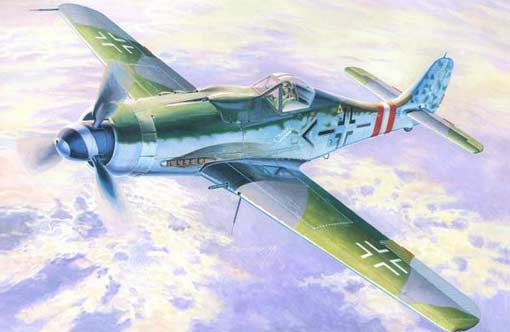 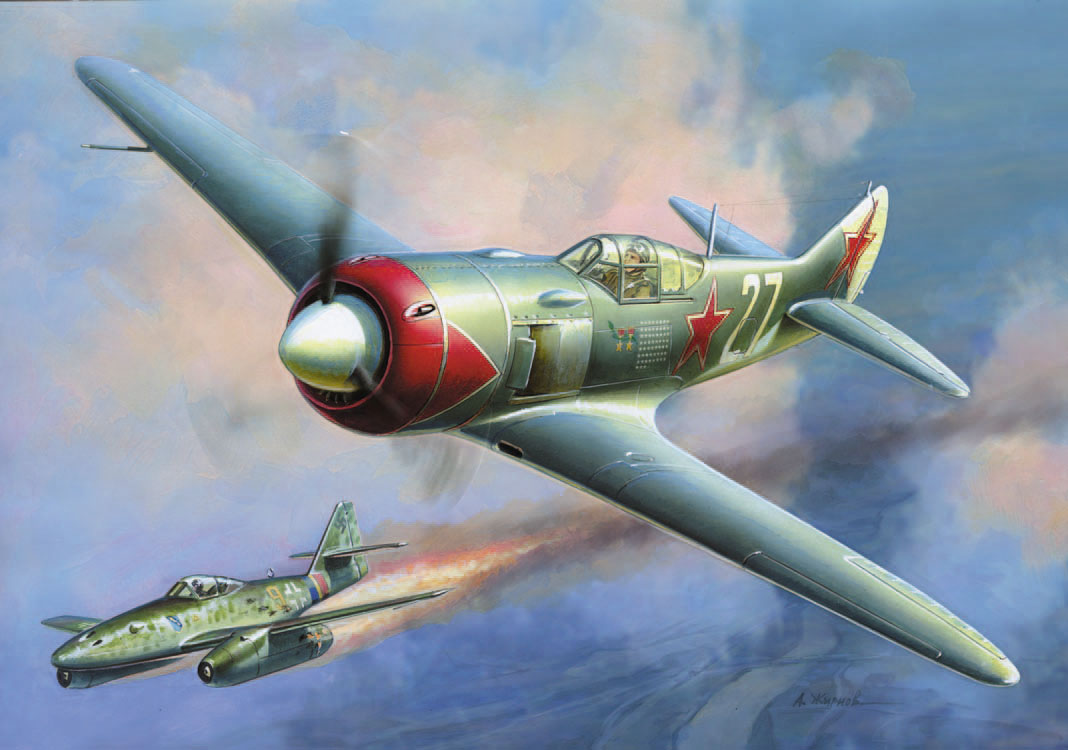 Советский самолет ЛА-7Немецкий самолет FW.190D9Начало эксплуатации (г.)19441944Конец эксплуатации (г.)19471945Единиц произведено (шт.)5905700Мощность двигателя (л.с.)18501750Взлетная масса (кг.)32654300Дальность полета (км.)635810Скорость (км/ч)650680Потолок (м.)1075010000Бомбовая нагрузка (кг.)200500Размах крыла (м.)9,810,5Длина (м.)8,610.20Высота (м.)2,543,5Вооружениепять 20-мм пушекдве 20-мм пушки, два 13-мм фюзеляжных пулемета